Junior Infants 11/05/2020 – 15/05/2020Dear Parents,Please find listed below some suggestions which you may find helpful for Junior Infants. These suggestions are not prescriptive and are not intended to cause undue stress at this difficult time. Your child should complete all activities that you feel he/she is capable of. Many thanks for your co-operation and support.Best wishes to all the Junior Infants and their families. Kindest Regards,Ms Spruhan and Mr Hanley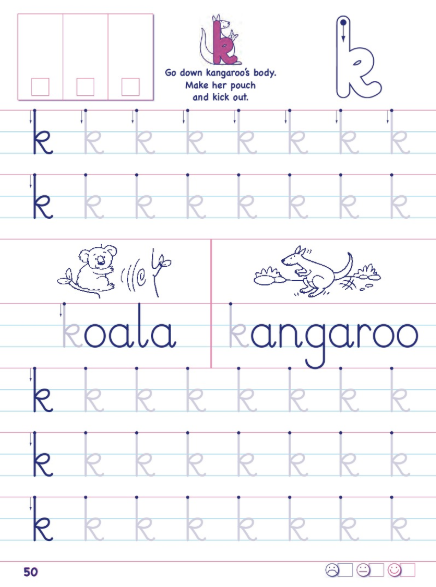 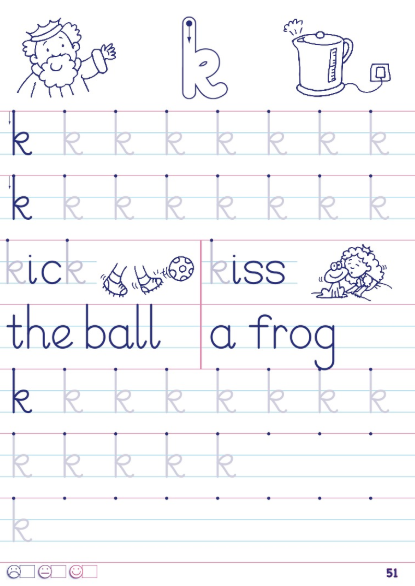 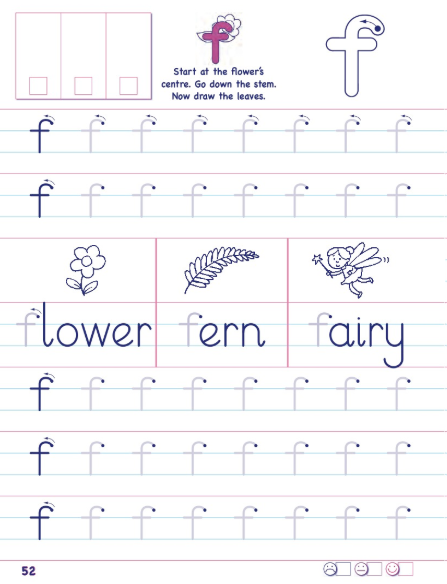 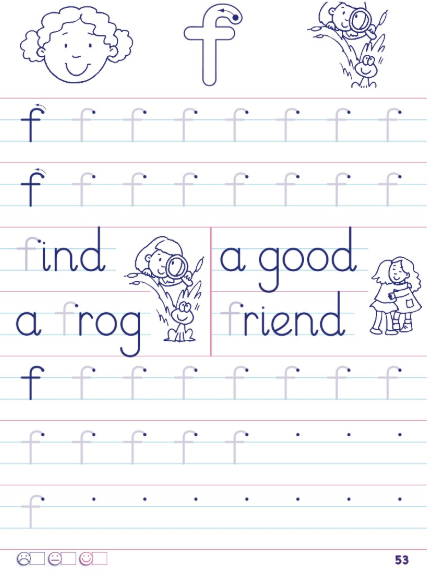 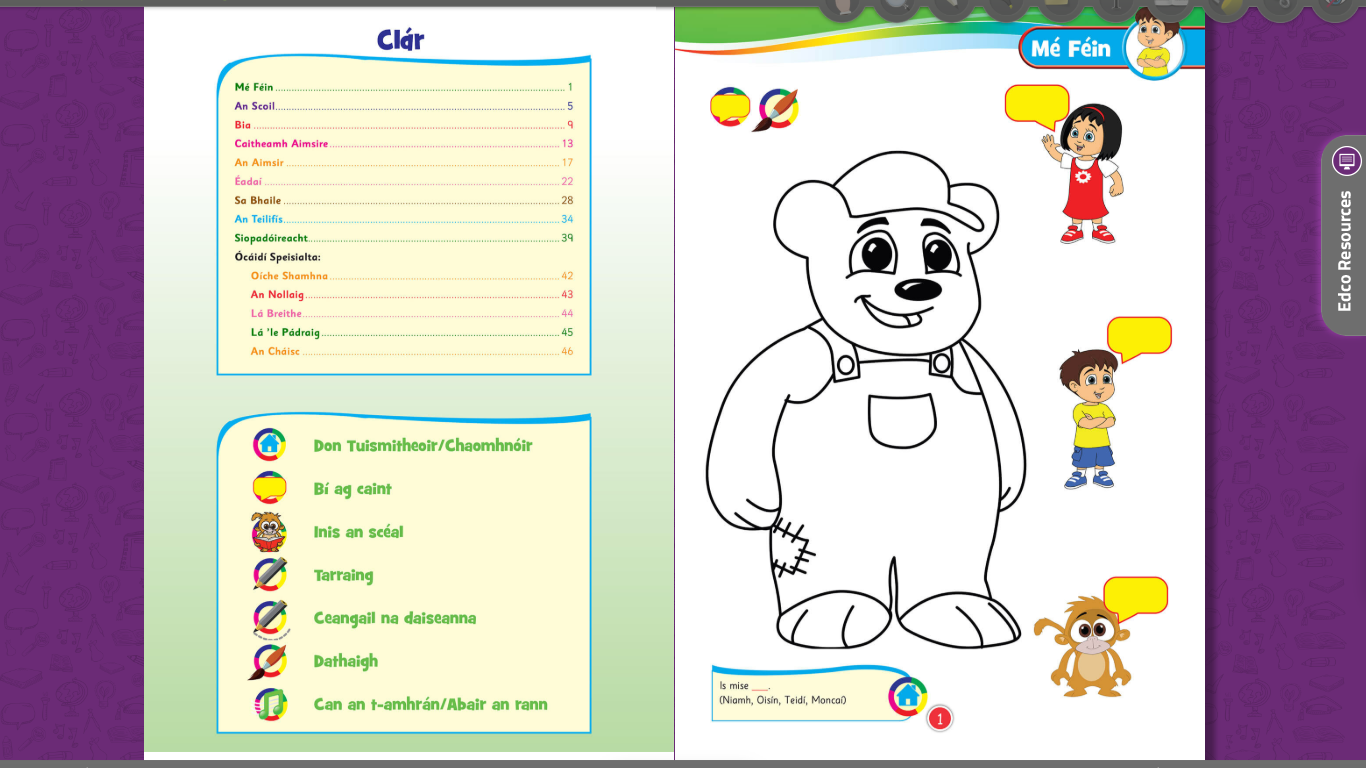 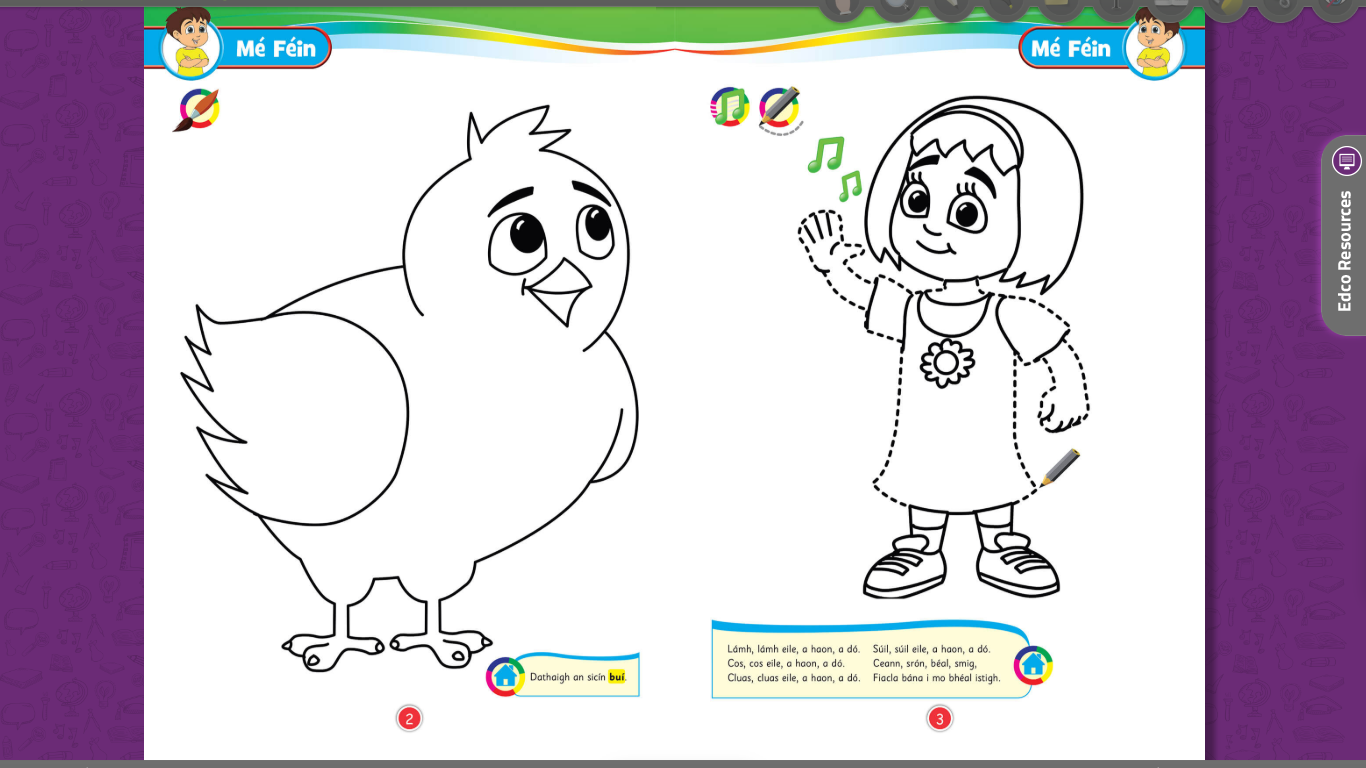 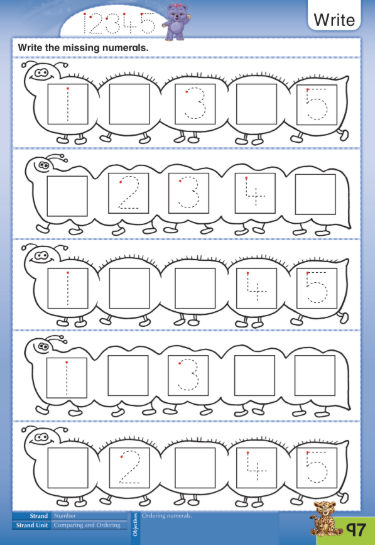 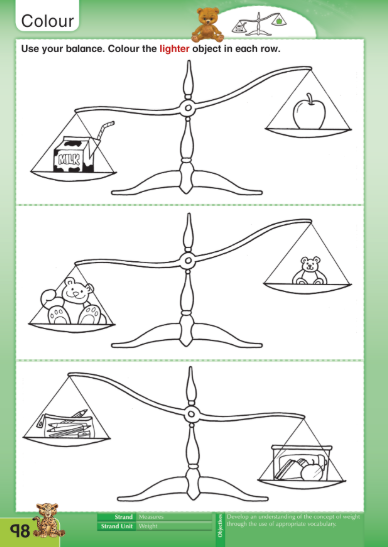 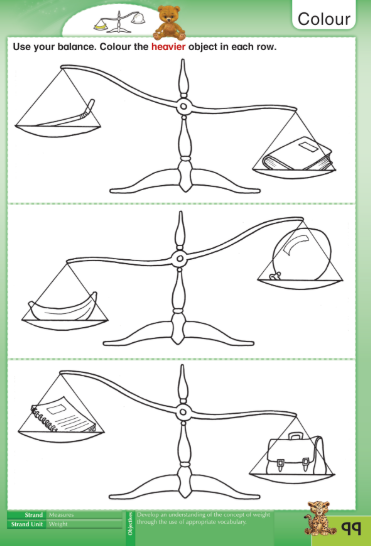 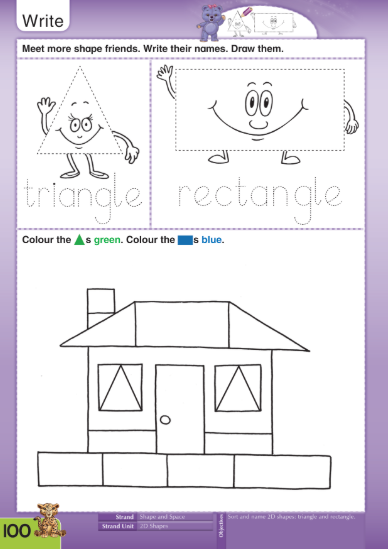 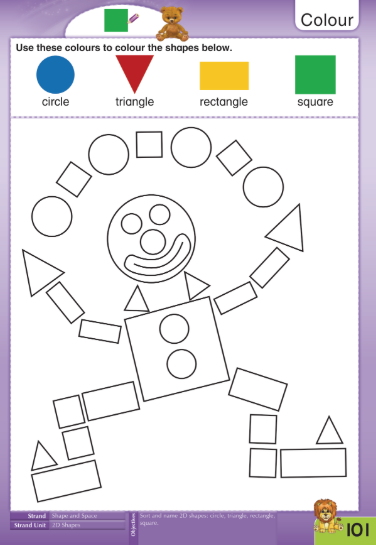 Resources:Please find ways to access our school books and programmes below. However, we have included this weeks’ pages at the end of this document.English:Phonics:Jolly Phonics activities are available under ‘Activities and worksheets’ following this link: https://www.jollylearning.co.uk/resource-bank/All jolly jingles are available in this video: https://vimeo.com/106231366Additional videos are available on Mr. T’s Phonics YouTube Channel, available at: https://www.youtube.com/channel/UC7sW4j8p7k9D_qRRMUsGqyw using the Geraldine the Giraffe playlistReading:Our reading programme My Little Box is available on: www.edcolearning.ieUsername: primaryedcobooks       Password: edco2020Click login and then search ‘My Little Box’For those of you who require extra reading material for your child, we can also continue to use the following graded scheme, the Collins Big Cat e- readers. There is a selection of books at each level. This is free for the moment:https://connect.collins.co.uk/School/Portal.aspx?ReturnUrl=%2fschool%2fporal.aspxUsername: parents@harpercollins.co.ukPassword: Parents20!And click loginWriting:Our handwriting workbook Just Handwriting is available on: https://educateplus.ie/ppresource/just-handwriting-junior-infants-pre-cursive and clicking on ‘View onscreen ebook’Maths:Our maths workbook Planet Maths is available on: www.folensonline.ie Click ‘Register’, then click ‘Teacher’. Use your own details, email address and create a password, using prim20 as the roll number. Then press the ‘Activate my account’ in the email they send you. Search for ‘Planet Maths Junior Infants’ and click ‘ebook’Gaeilge:We use the Edco scheme Bua na Cainte for Gaeilge. This is an interactive scheme and the children are familiar with it. Edco have made this scheme free to download BUT it may be better suited to a laptop download as it is quite sizeable. The link for junior infants is as follows:http://edco.ie/buaAUsername: trial    Password: trialOur workbook Bua na Cainte A is available on: www.edcolearning.ieUsername: primaryedcobooks       Password: edco2020Click login and then search ‘Bua na Cainte A’P.E.: PE lessons availablehttps://www.gonoodle.comhttps://www.thebodycoach.com/blog/pe-with-joe-1254.htmlReligion:Veritas has made their resources free to parents.www.growinlove.ie email: trial@growinlove.iePassword: growinloveMonday 11.05.2020English:Phonics: Revise 42 Jolly Phonics sounds.Practice blending the following words: duck, pot, gas, fit. (To practice blending words, you would say each individual sound, for example: d-u-ck. Then see if your child can put the sounds together to say the word duck. Then repeat this a few times with each word.)Practice blending and sounding out the –en word family: Ben, den, hen, Jen, Ken, Len, men, pen, ten. (The children do not have to learn to spell these words, they should blend them and sound them out based on their Jolly Phonics sounds.)Reading:Practice Wordlist Little Book 10: big, spaceship, flag, engine, stars, astronaut, lift-off.Writing:Complete Just Handwriting page 50.Maths:Sing Five Little Sheep. (YouTube) (Search: Five Little Sheep/Nursery Rhymes/Kids Rhymes/Children’s Songs by Farmees) Available at: https://www.youtube.com/watch?v=kbnYH9JH9I4Complete Planet Maths page 97.Gaeilge:Bua na Cainte A:Revise the following on the interactive online resources: Mé Féin Ceachtanna 1, 2, 3, 4.S.E.S.E. linked with Art:Listen to Farm Animals. (YouTube) (Search: Farm Animals Smile and Learn) Available at: https://www.youtube.com/watch?v=hewioIU4a64Name, describe and discuss the ten farm animals referred to in Farm Animals.Draw a picture of a farm or construct a farm using your toys, for example, action figures, blocks, playdoh.Tuesday 12.05.2020English:Phonics: Revise 42 Jolly Phonics sounds.Practice blending the following words: stamp, bad, pub, gun. (To practice blending words, you would say each individual sound, for example: s-t-a-m-p. Then see if your child can put the sounds together to say the word stamp. Then repeat this a few times with each word.)Practice blending and sounding out the –en word family: Ben, den, hen, Jen, Ken, Len, men, pen, ten. (The children do not have to learn to spell these words, they should blend them and sound them out based on their Jolly Phonics sounds.)Reading:Practice Wordlist Little Book 10: big, spaceship, flag, engine, stars, astronaut, lift-off.Writing:Complete Just Handwriting page 51.Maths:Sing Five Little Sheep. (YouTube) (Search: Five Little Sheep/Nursery Rhymes/Kids Rhymes/Children’s Songs by Farmees) Available at: https://www.youtube.com/watch?v=kbnYH9JH9I4Complete Planet Maths page 98.Gaeilge:Bua na Cainte A:Complete the following in the book: page 1.Music: Learn The Animals on the Farm. (YouTube) (Search: The Animals on the Farm/Super Simple Songs) Available at: https://www.youtube.com/watch?v=zXEq-QO3xTgWednesday 13.05.2020English:Phonics: Revise 42 Jolly Phonics sounds.Practice blending the following words: flip, land, fun, band. (To practice blending words, you would say each individual sound, for example: f-l-i-p. Then see if your child can put the sounds together to say the word flip. Then repeat this a few times with each word.)Practice blending and sounding out the –en word family: Ben, den, hen, Jen, Ken, Len, men, pen, ten. (The children do not have to learn to spell these words, they should blend them and sound them out based on their Jolly Phonics sounds.)Reading:Practice Wordlist Little Book 10: big, spaceship, flag, engine, stars, astronaut, lift-off.Writing:Complete Just Handwriting page 52.Maths:Sing Five Little Sheep. (YouTube) (Search: Five Little Sheep/Nursery Rhymes/Kids Rhymes/Children’s Songs by Farmees) Available at: https://www.youtube.com/watch?v=kbnYH9JH9I4Complete Planet Maths page 99.Gaeilge:Bua na Cainte A:Revise the following on the interactive online resources: Mé Féin Ceachtanna 5, 6, 7, 8.Drama linked with S.P.H.E.:Pretend that you are a cat or a dog that has been abandoned by your owners. Why do you think that this has happened? How did you feel when your owners left? What happened next? Who found you? Did someone help you? How do you feel now? Is it right for humans to do this to an animal?Religion:Complete page 52 in Grow in Love.Thursday  14.05.2020English:Phonics: Revise 42 Jolly Phonics sounds.Practice blending the following words: bun, loft, run, gift. (To practice blending words, you would say each individual sound, for example: b-u-n. Then see if your child can put the sounds together to say the word bun. Then repeat this a few times with each word.)Practice blending and sounding out the –en word family: Ben, den, hen, Jen, Ken, Len, men, pen, ten. (The children do not have to learn to spell these words, they should blend them and sound them out based on their Jolly Phonics sounds.)Reading:Practice Wordlist Little Book 10: big, spaceship, flag, engine, stars, astronaut, lift-off.Writing:Complete Just Handwriting page 53.Maths:Sing Five Little Sheep. (YouTube) (Search: Five Little Sheep/Nursery Rhymes/Kids Rhymes/Children’s Songs by Farmees) Available at: https://www.youtube.com/watch?v=kbnYH9JH9I4Complete Planet Maths page 100.Gaeilge:Bua na Cainte A:Complete the following on the interactive online resources: Mé Féin Ceachtanna 9, 10, 11, 12.Religion:Complete page 53 in Grow in Love.Friday 15.05.2020English:Phonics: Revise 42 Jolly Phonics sounds.Practice blending the following words: rain, jog, coat, jail. (To practice blending words, you would say each individual sound, for example: r-ai-n. Then see if your child can put the sounds together to say the word rain. Then repeat this a few times with each word.)Choose, write and draw a picture of four words from the –en word family: Ben, den, hen, Jen, Ken, Len, men, pen, ten.Reading:Practice Wordlist Little Book 10: big, spaceship, flag, engine, stars, astronaut, lift-off.Writing:Writing –en words. Please see the phonics activity based on the –en word family above.Maths:Sing Five Little Sheep. (YouTube) (Search: Five Little Sheep/Nursery Rhymes/Kids Rhymes/Children’s Songs by Farmees) Available at: https://www.youtube.com/watch?v=kbnYH9JH9I4Complete Planet Maths page 101.Gaeilge:Bua na Cainte A:Complete the following in the book: page 2.P.E.:Choose from Go Noodle or The Body Coach.